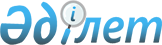 О внесении изменений в решение Бородулихинского районного маслихата от 24 декабря 2014 года № 28-2-V "О бюджете Бородулихинского района на 2015-2017 годы"
					
			Утративший силу
			
			
		
					Решение Бородулихинского районного маслихата Восточно-Казахстанской области от 22 декабря 2015 года № 38-6-V. Зарегистрировано Департаментом юстиции Восточно-Казахстанской области 28 декабря 2015 года № 4302. Утратило силу - решением Бородулихинского районного маслихата Восточно-Казахстанской области от 23 декабря 2015 года № 38-2-V      Сноска. Утратило силу - решением Бородулихинского районного маслихата Восточно-Казахстанской области от 23.12.2015 № 38-2-V (вводится в действие с 01.01.2016).

      Примечание РЦПИ.

      В тексте документа сохранена пунктуация и орфография оригинала..

      В соответствии с пунктом 5 статьи 109 Бюджетного кодекса Республики Казахстан от 4 декабря 2008 года, подпунктом 1) пункта 1 статьи 6 Закона Республики Казахстан от 23 января 2001 года "О местном государственном управлении и самоуправлении в Республике Казахстан" и решением Восточно-Казахстанского областного маслихата от 9 декабря 2015 года № 34/410-V "О внесении изменений в решение от 10 декабря 2014 года № 24/289-V "Об областном бюджете на 2015-2017 годы" (зарегистрировано в Реестре государственной регистрации нормативных правовых актов за номером 4270) Бородулихинский районный маслихат Восточно-Казахстанской области РЕШИЛ: 

      1. Внести в решение Бородулихинского районного маслихата "О бюджете Бородулихинского района на 2015-2017 годы" от 24 декабря 2014 года № 28-2-V (зарегистрировано в Реестре государственной регистрации нормативных правовых актов за номером 3616 , опубликован в районной газете "Пульс района" от 20 января 2015 года № 06-07 (6834-6835), "Аудан тынысы" от 20 января 2015 года № 06-07 (515-516)) следующие изменения:

      в пункте 1:

      подпункт 1) изложить в новой редакции:

      "доходы – 3350757,7 тысяч тенге, в том числе:

      налоговые поступления – 715532 тысяч тенге;

      неналоговые поступления – 6047 тысяч тенге;

      поступления от продажи основного капитала – 58705 тысяч тенге; 

      поступления трансфертов – 2570473,7 тысяч тенге;

       подпункт 2) изложить в новой редакции:

       "затраты – 3347457,2 тысяч тенге"";

      пункт 9 изложить в новой редакции:

      "Предусмотреть в районном бюджете целевые текущие трансферты из республиканского бюджета в сумме 239352,1 тысяч тенге";

      пункт 13 изложить в новой редакции: 

      "Утвердить по администраторам бюджетных программ 123 "Аппарат акима района в городе, города районного значения, поселка, села, сельского округа" на 2015 год объем расходов в общей сумме 285502,6 тысяч тенге";

      приложение 5 изложить в новой редакции согласно приложению 2.";

      приложение 1 к указанному решению изложить в новой редакции согласно приложению 1 к настоящему решению.

      2. Настоящее решение вводится в действие с 1 января 2015 года.

 Бородулихинский районный бюджет на 2015 год Затраты по коду программы 123.001. "Услуги по обеспечению деятельности акима района в городе, города районного значения, поселка, села, сельского округа" в разрезе аппаратов сельских (поселковых) округов на 2015 год
					© 2012. РГП на ПХВ «Институт законодательства и правовой информации Республики Казахстан» Министерства юстиции Республики Казахстан
				
      Председатель сессии 

Д. Салимова

      Секретарь районного маслихата

У. Майжанов 
Приложение 1
к решению Бородулихинского
районного маслихата
от 22 декабря 2015 года
№ 38-6-VПриложение 1
к решению Бородулихинского
районного маслихата
от 24 декабря 2014 года
№ 28-2-VКатегория

Категория

Категория

Категория

Сумма (тысяч тенге)

Класс

Класс

Класс

Сумма (тысяч тенге)

Подкласс

Подкласс

Сумма (тысяч тенге)

Наименование доходов

Сумма (тысяч тенге)

1.ДОХОДЫ

3350757,7

1

Налоговые поступления

715532

01

Подоходный налог 

285733

2

Индивидуальный подоходный налог 

285733

03

Социальный налог

183608

1

Социальный налог

183608

04

Налоги на собственность 

218827

1

Налоги на имущество

122371

3

Земельный налог

3796

4

Налог на транспортные средства

79392

5

Единый земельный налог

13268

05

Внутренние налоги на товары, работы и услуги

22807

2

Акцизы

3810

3

Поступления за использование природных и других ресурсов

8570

4

Сборы за ведение предпринимательской и профессиональной деятельности

9908

5

Налог на игорный бизнес

519

07

Прочие налоги

24

1

Прочие налоги

24

08

Обязательные платежи, взимаемые за совершение юридически значимых действий и (или) выдачу документов уполномоченными на то государственными органами или должностными лицами

4533

1

Государственная пошлина

4533

2

Неналоговые поступления

6047

01

Доходы от государственной собственности

47

1

Поступления части чистого дохода государственных предприятий

29

7

Вознаграждение по кредитам, выданным из республиканского бюджета 

18

06

Прочие неналоговые поступления

6000

1

Прочие неналоговые поступления

6000

3

Поступления от продажи основного капитала 

58705

03

Продажа земли и нематериальных активов

58705

1

Продажа земли

58705

 4

Поступления трансфертов

2570473,7

02

Трансферты из вышестоящих органов государственного управления

2570473,7

2

Трансферты из областного бюджета

2570473,7

Функциональная группа

 

Функциональная группа

 

Функциональная группа

 

Функциональная группа

 

Функциональная группа

 

Сумма

(тысяч тенге)

Функциональная подгруппа

Функциональная подгруппа

Функциональная подгруппа

Функциональная подгруппа

Сумма

(тысяч тенге)

Администратор бюджетных программ

Администратор бюджетных программ

Администратор бюджетных программ

Сумма

(тысяч тенге)

Программа

Программа

Сумма

(тысяч тенге)

Наименование

Сумма

(тысяч тенге)

II. ЗАТРАТЫ

3347457,2

01

Государственные услуги общего характера

371893,8

1

Представительные, исполнительные и другие органы, выполняющие общие функции государственного управления

308428,9

112

Аппарат маслихата района (города областного значения)

16678,8

001

Услуги по обеспечению деятельности маслихата района (города областного значения)

16642,8

003

Капитальные расходы государственного органа

36

122

Аппарат акима района (города областного значения)

83605,4

001

Услуги по обеспечению деятельности акима района (города областного значения)

83605,4

123

Аппарат акима района в городе, города районного значения, поселка, села, сельского округа

208144,7

001

Услуги по обеспечению деятельности акима района в городе, города районного значения, поселка, села, сельского округа

207753,7

022

Капитальные расходы государственного органа

391

2

Финансовая деятельность

19889

452

Отдел финансов района (города областного значения) 

19889

001

Услуги по реализации государственной политики в области исполнения бюджета и управления коммунальной собственностью района (города областного значения)

18439

003

Проведение оценки имущества в целях налогообложения

1056

010

Приватизация, управление коммунальным имуществом, пост приватизационная деятельность и регулирование споров, связанных с этим 

394

5

Планирование и статистическая деятельность 

15023,7

453

Отдел экономики и бюджетного планирования района (города областного значения)

15023,7

001

Услуги по реализации государственной политики в области формирования и развития экономической политики, системы государственного планирования 

15023,7

9

Прочие государственные услуги общего характера

28552,2

458

Отдел жилищно-коммунального хозяйства, пассажирского транспорта и автомобильных дорог района (города областного значения)

19284

001

Услуги по реализации государственной политики на местном уровне в области жилищно-коммунального хозяйства, пассажирского транспорта и автомобильных дорог

19284

493

Отдел предпринимательства, промышленности и туризма района (города областного значения)

9268,2

001

Услуги по реализации государственной политики на местном уровне в области развития предпринимательства, промышленности и туризма

9268,2

02

Оборона

9250

1

Военные нужды

6032

122

Аппарат акима района (города областного значения)

6032

005

Мероприятия в рамках исполнения всеобщей воинской обязанности

6032

2

Организация работы по чрезвычайным ситуациям

3218

122

Аппарат акима района (города областного значения)

3218

006

Предупреждение и ликвидация чрезвычайных ситуаций масштаба района (города областного значения) 

2977

007

Мероприятия по профилактике и тушению степных пожаров районного (городского) масштаба, а также пожаров в населенных пунктах, в которых не созданы органы государственной противопожарной службы

241

03

Общественный порядок, безопасность, правовая, судебная, уголовно- исполнительная деятельность

1049

9

Прочие услуги в области общественного порядка и безопасности

1049

458

Отдел жилищно- коммунального хозяйства, пассажирского транспорта и автомобильных дорог района (города областного значения)

1049

021

Обеспечение безопасности дорожного движения в населенных пунктах

1049

04

Образование

2019427,7

1

Дошкольное воспитание и обучение

172397,4

464

Отдел образования района (города областного значения)

172397,4

009

Обеспечение деятельности организаций дошкольного воспитания и обучения

105315,4

040

Реализация государственного образовательного заказа в дошкольных организациях образования

67082

2

Начальное, основное среднее и общее среднее образование

1763048,8

457

Отдел культуры, развития языков, физической культуры и спорта района (города областного значения)

32406,5

017

Дополнительное образование для детей и юношества по спорту

32406,5

464

Отдел образования района (города областного значения)

1730642,3

003

Общеобразовательное обучение

1699302,3

006

Дополнительное образование для детей

31340

9

Прочие услуги в области образования

83981,5

464

Отдел образования района (города областного значения)

83981,5

001

Услуги по реализации государственной политики на местном уровне в области образования 

17112

005

Приобретение и доставка учебников, учебно-методических комплексов для государственных учреждений образования района (города областного значения)

24333,5

007

Проведение школьных олимпиад, внешкольных мероприятий и конкурсов районного (городского) масштаба

21

015

Ежемесячная выплата денежных средств опекунам (попечителям) на содержание ребенка сироты (детей-сирот), и ребенка (детей), оставшегося без попечения родителей 

12924

067

Капитальные расходы подведомственных государственных учреждений и организаций

29591

05

Здравоохранение

86

9

Прочие услуги в области здравоохранения

86

123

Аппарат акима района в городе, города районного значения, поселка, села, сельского округа

86

002

Организация в экстренных случаях доставки тяжелобольных людей до ближайшей организации здравоохранения, оказывающей врачебную помощь

86

06

Социальная помощь и социальное обеспечение

239073,4

1

Социальное обеспечение

1454,4

464

Отдел образования района (города областного значения)

1454,4

030

Содержание ребенка (детей), переданного патронатным воспитателям

1454,4

2

Социальная помощь

195627

451

Отдел занятости и социальных программ района (города областного значения)

195627

002

Программа занятости

26146

004

Оказание социальной помощи на приобретение топлива специалистам 

здравоохранения, образования, социального обеспечения, культуры, спорта и ветеринарии в сельской местности в соответствии с законодательством Республики Казахстан

19318

005

Государственная адресная социальная помощь

4764

006

Оказание жилищной помощи

14766

007

Социальная помощь отдельным категориям нуждающихся граждан по решениям местных представительных органов

38790

015

Территориальные центры социального обслуживания пенсионеров и инвалидов

55534

016

Государственные пособия на детей до 18 лет

9157

017

Обеспечение нуждающихся инвалидов обязательными гигиеническими средствами и предоставление услуг специалистами жестового языка, индивидуальными помощниками в соответствии с индивидуальной программой реабилитации инвалида

2584

023

Обеспечение деятельности центров занятости населения

1344

052

Проведение мероприятий, посвященных семидесятилетию Победы в Великой Отечественной войне

23224

9

Прочие услуги в области социальной помощи и социального обеспечения

41992

451

Отдел занятости и социальных программ района (города областного значения)

41992

001

Услуги по реализации государственной политики на местном уровне в области обеспечения занятости и реализации социальных программ для населения

25048

011

Оплата услуг по зачислению выплате и доставке пособий и других социальных выплат

934

025

Внедрение обусловленной денежной помощи по проекту Өрлеу

12364

050

Реализация Плана мероприятий по обеспечению прав и улучшению качества жизни инвалидов

3646

 07

Жилищно-коммунальное хозяйство

334048,4

1

Жилищное хозяйство

227211,7

458

Отдел жилищно- коммунального хозяйства, пассажирского транспорта и автомобильных дорог района (города областного значения

19100

004

Обеспечение жильем отдельных категорий граждан

19100

464

Отдел образования района (города областного значения)

1463,1

026

Ремонт объектов в рамках развития городов и сельских населенных пунктов по Дорожной карте занятости 2020

1463,1

466

Отдел архитектуры, градостроительства и строительства района (города областного значения)

206648,6

003

Проектирование и(или) строительство, реконструкция жилья коммунального жилищного фонда

165193,6

004

Проектирование, развитие и (или) обустройство инженерно-коммуникационной инфраструктуры 

41455

2

Коммунальное хозяйство

36376

458

Отдел жилищно-коммунального хозяйства, пассажирского транспорта и автомобильных дорог района( города областного значения

36376

012

Функционирование системы водоснабжения и водоотведения

34876

026

Организация эксплуатации тепловых сетей, находящихся в коммунальной собственности районов (городов областного значения)

1500

3

Благоустройство населенных пунктов

70460,7

123

Аппарат акима района в городе, города районного значения, поселка, села, сельского округа

35503,7

008

Освещение улиц населенных пунктов

29811

009

Обеспечение санитарии населенных пунктов

3713,7

010

Содержание мест захоронений и погребение безродных

171

011

Благоустройство и озеленение населенных пунктов

1808

458

Отдел жилищно-коммунального хозяйства, пассажирского транспорта и автомобильных дорог района (города областного значения) 

34957

015

Освещение улиц в населенных пунктах

3000

016

Обеспечение санитарии населенных пунктов

8961

018

Благоустройство и озеленение населенных пунктов

22996

08

Культура, спорт, туризм и информационное пространство

185760,9

1

Деятельность в области культуры

75109

457

Отдел культуры, развития языков, физической культуры и спорта района (города областного значения)

75109

003

Поддержка культурно-досуговой работы

75109

2

Спорт

11639

457

Отдел культуры, развития языков, физической культуры и спорта района (города областного значения)

11639

008

Развитие массового спорта и национальных видов спорта

2876

009

Проведение спортивных соревнований на районном (города областного значения) уровне

1943

010

Подготовка и участие членов сборных команд района (города областного значения) по различным видам спорта на областных спортивных соревнованиях

6820

3

Информационное пространство

53115,6

456

Отдел внутренней политики района (города областного значения)

17479

002

Услуги по проведению государственной информационной политики 

17479

457

Отдел культуры, развития языков, физической культуры и спорта района (города областного значения)

35636,6

006

Функционирование районных (городских) библиотек

23492,7

007

Развитие государственного языка и других языков народа Казахстана

12143,9

9

Прочие услуги по организации культуры, спорта, туризма и информационного пространства

45897,3

456

Отдел внутренней политики района (города областного значения)

21811

001

Услуги по реализации государственной политики на местном уровне в области информации, укрепления государственности и формирования социального оптимизма граждан

16529,9

003

Реализация мероприятий в сфере молодежной политики

5281,1

457

Отдел культуры, развития языков, физической культуры и спорта района (города областного значения)

24086,3

001

Услуги по реализации государственной политики на местном уровне в области культуры, развития языков, физической культуры и спорта

18186,3

032

Капитальные расходы подведомственных государственных учреждений и организаций

5900

10

Сельское, водное, лесное, рыбное хозяйство, особо охраняемые природные территории, охрана окружающей среды и животного мира, земельные отношения

101923,2

1

Сельское хозяйство

52586,5

453

Отдел экономики и бюджетного планирования района (города областного значения)

11803,7

099

Реализация мер по оказанию социальной поддержки специалистов 

11803,7

462

Отдел сельского хозяйства района (города областного значения)

17012,3

001

Услуги по реализации государственной политики на местном уровне в сфере сельского хозяйства

17012,3

473

Отдел ветеринарии района (города областного значения)

23770,5

001

Услуги по реализации государственной политики на местном уровне в сфере ветеринарии

13249,5

007 

Организация отлова и уничтожения бродячих собак и кошек

1930

008

Возмещение владельцам стоимости изымаемых и уничтожаемых больных животных, продуктов и сырья животного происхождения

321

009

Проведение ветеринарных мероприятий по энзоотическим болезням животных

8270

6

Земельные отношения

11108,7

463

Отдел земельных отношений района (города областного значения)

11108,7

001

Услуги по реализации государственной политики в области регулирования земельных отношений на территории района (города областного значения) 

10915

006

Землеустройство, проводимое при установлении границ районов, городов областного значения, районного значения, сельских округов, поселков, сел

193,7

9

Прочие услуги в области сельского, водного, лесного, рыбного хозяйства, охраны окружающей среды и земельных отношений

38228

473

Отдел ветеринарии района (города областного значения)

38228

011

Проведение противоэпизоотических мероприятий

38228

11

Промышленность, архитектурная, градостроительная и строительная деятельность

12020,1

2

Архитектурная, градостроительная и строительная деятельность

12020,1

466

Отдел архитектуры, градостроительства и строительства района (города областного значения)

12020,1

001

Услуги по реализации государственной политики в области строительства, улучшения архитектурного облика городов, районов и населенных пунктов области и обеспечению рационального и эффективного градостроительного освоения территории района (города областного значения)

12020,1

12

Транспорт и коммуникации

61746,6

1

Автомобильный транспорт

61746,6

123

Аппарат акима района в городе, города районного значения, поселка, села, сельского округа 

39352,6

013

Обеспечение функционирования автомобильных дорог в городах районного значения, поселках, селах, сельских округах

39352,6

458

Отдел жилищно- коммунального хозяйства, пассажирского транспорта и автомобильных дорог района (города областного значения)

22394

023

Обеспечение функционирования автомобильных дорог

22394

13

Прочие

9881

9

Прочие

2415,6

123

Аппарат акима района в городе, города районного значения, поселка, села, сельского округа

2415,6

040

Реализация мер по содействию экономическому развитию регионов в рамках Программы "Развитие регионов" 

2415,6

452

Отдел финансов района (города областного значения)

7465,4

012

Резерв местного исполнительного органа района (города областного значения) 

7465,4

14

Обслуживание долга

18

1

Обслуживание долга

18

452

Отдел финансов района (города областного значения)

18

013

Обслуживание долга местных исполнительных органов по выплате вознаграждений и иных платежей по займам из областного бюджета 

18

15

Трансферты

1279,1

1

Трансферты

1279,1

452

Отдел финансов района (города областного значения)

1279,1

006

Возврат неиспользованных (недоиспользованных) целевых трансфертов

1279,1

III .Чистое бюджетное кредитование

37338

Бюджетные кредиты

49441

10

Сельское, водное, лесное, рыбное хозяйство, особо охраняемые природные территории, охрана окружающей среды и животного мира, земельные отношения

49441

1

Сельское хозяйство

49441

453

Отдел экономики и бюджетного планирования района (города областного значения)

49441

006

Бюджетные кредиты для реализации мер социальной поддержки специалистов 

49441

5

Погашение бюджетных кредитов

12103

01

Погашение бюджетных кредитов

12103

1

Погашение бюджетных кредитов, выданных из государственного бюджета

12103

IV. Сальдо по операциям с финансовыми активами

9136

Приобретение финансовых активов

9136

13

Прочие

9136

9

Прочие

9136

458

Отдел жилищно- коммунального хозяйства, пассажирского транспорта и автомобильных дорог района (города областного значения)

9136

065

Формирование или увеличение уставного капитала юридических лиц

9136

Поступление от продажи финансовых активов

0

V. Дефицит (профицит) бюджета

-43173,5

VI. Финансирование дефицита (использование профицита) бюджета

43173,5

7

Поступление займов

49441

01

Внутренние государственные займы

49441

2

Договоры займа

49441

16

Погашение займов

12103

1

Погашение займов

12103

452

Отдел финансов района (города областного значения)

12103

008

Погашение долга местного исполнительного органа перед вышестоящим бюджетом

12103

8

Используемые остатки бюджетных средств

5835,5

01

Остатки бюджетных средств

5835,5

1

Свободные остатки бюджетных средств

5835,5

Приложение 2
к решению Бородулихинского 
районного маслихата
от 22 декабря 2015 года 
№ 38-6-VПриложение 5
к решению Бородулихинского
районного маслихата
от 24 декабря 2014 года 
№ 28-2-VНаименование аппаратов 
сельских (поселковых) округов

Сумма

(тысяч тенге)

ВСЕГО:

207753,7

1

ГУ Аппарат акима Андреевского сельского округа

9453

2

ГУ Аппарат акима Бородулихинского сельского округа

20526

3

ГУ Аппарат акима Бакинского сельского округа

11516

4

ГУ Аппарат акима Бель-Агачского сельского округа

11342,6

5

ГУ Аппарат акима Дмитриевского сельского округа

9502

6

ГУ Аппарат акима Жерновского сельского округа

9806

7

ГУ Аппарат акима Жезкентского поселкового округа

17642,4

8

ГУ Аппарат акима Зубаирского сельского округа

9004

9

ГУ Аппарат акима Красноярского сельского округа

9479,9

10

ГУ Аппарат акима Ленинского сельского округа

11201

11

ГУ Аппарат акима Новопокровского сельского округа

14642

12

ГУ Аппарат акима Новодворовского сельского округа

10253

13

ГУ Аппарат акима Новошульбинского сельского округа

14896

14

ГУ Аппарат акима Переменовского сельского округа

9583,8

15

ГУ Аппарат акима Петропавловского сельского округа

9980

16

ГУ Аппарат акима Подборного сельского округа

10066

17

ГУ Аппарат акима Степного сельского округа

9407

18

ГУ Аппарат акима Таврического сельского округа

9453

